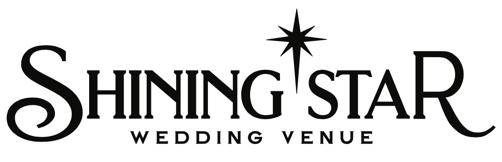 Venue Overview*We are primarily an outdoor venue*We do not require you to use specific vendors, but can help with referrals*Food Trucks are permittedPricing1-Day Mid-Week Event: Monday-Thursday, 9:00 AM-10:00 PM ($2,300)2-Day Mid-Week Event: Monday-Thursday, 9:00 AM-10:00 PM ($2,800)2-Day Mid-Week Event: Thursday, 11:00 AM-8:00 PM-Friday, 9:00 AM-11:00 PM ($3,400)1-Day Event: Friday, 9:00 AM-11:00 PM ($2,900)1-Day Event: Saturday, 9:00 AM-11:00 PM ($3,300)2-Day Weekend Event: Friday, 11:00 AM-8:00 PM through Saturday, 9:00 AM-11:00 PM ($3,800)Deposit: $1,000 and signed rental agreement will reserve your dateNo overnight staysOptional Add-ons:*Day of Wedding Coordinator: Friday/Saturday only ($400 1-day, $600 2-day; includes one meeting with coordinator prior to the wedding)*Gas Firepit:  $25 per event*8’ tables ($10 each; 8 available)*Chairs ($1.25 each; 64 available)Amenities*Exclusive use of the 23-acre Christmas Tree Farm*Stunning Mt. Rainier view*Pond with fountain*Scenic field space options available for ceremony with power available*Bridal Suite: Beautifully appointed bridal area with 7 ft. tall mirrors, 4-station vanity makeup bar, living area, kitchenette, and restroom*Groom Suite: Comfortable space with changing area, large mirror, games, pool table, and restroom*Wedding Arch *30’x40’ barn *16’x40’ covered outdoor area attached to the barn*Covered gas firepit with seating (optional add-on)*Tables/Chairs (optional add-on)*Three portable restrooms and handwashing station*Large parking area*Venue Manager for on-site assistance as needed*Voucher for a complimentary Christmas tree of your choice to celebrate your first Christmas as a married couple!Please feel free to call or text for additional information or to schedule a time to stop by.  Thank you!